Work ExperienceReceptionist, Anfa Royale Hotel, Philippines (May 1,2015- March 15, 2016)Welcomes visitors by greeting them, in person or on the telephone; answering or referring inquiries.Directs visitors by maintaining employee and department directories; giving instructions.Maintains security by following procedures; monitoring logbook; issuing visitor badges.Maintains telecommunication system by following manufacturer's instructions for house phone and console operation.Maintains safe and clean reception area by complying with procedures, rules, and regulations. Maintains continuity among work teams by documenting and communicating actions, irregularities, and continuing needs.Contributes to team effort by accomplishing related results as needed.Credit Customer Service Agent, Philippines ( Jan 5- April 10, 2015)Identify the problems of customers quickly and preciselyAble to give clear and concise instructions and must have good customer serviceReceive and process incoming phone calls for clients, which includes obtaining, entering, verrifying customer information ( e.g. names, addresses, credit card number etc.) answering question, resolving issues, providing customer service adhering to scripts.Ensure that calls are processed in strict adherence to stablished policies, procedures, and quality standaerd as well as any federal laws and regulations.Succesfully complete initial on-the-job training,as well as any new product.Processing calls manually in the event of the computer system failure; ensure quality and customer issues are escalated using establised procedure and brought to resolution. F&B Service Assistant, Le Royal Meridien Beach Resort and Spa, Dubai (Jan 6- Nov 18, 2014) Clean and prepare condiments.Obtain adequate quantities of linen from the linen room as per the request sheet.Does not leave the area of work without notifying the supervisor /restaurant in- charge.Develop and train bus boys in order to help them develop into future waiters.Perform all side duties established by the supervisor/restaurant in charge.To be familiar with food and menu terminology.The set service standards to be followed by serving the guest.To ensure all information and duties received by the supervisor/restaurant in-charge is followed accurately. Report for duties ten minutes early with clean attire.To follow the hotel policies and procedures and all Hotels Food and Beverage standards.Ensure sufficient quantities of crockery, cutlery china and glassware is available prior to the operation.Double check all items received from the stores and this correspondence with requisition form.Make that Food and Beverage are picked up as per the requisition sheet.To offer quality service at all times.To follow all hygiene standards set in the company hygiene manual.To operate according to all accounting policies and procedures of the outlet.To ensure orders are thoroughly checked before serving to the guest.To ensure proper stacking of trays in the side station.To ensure Food and Beverage items are well printed on the checked before presenting to the quest.To up sell Food and Beverage products.To assist the captain at all times.To perform all tasks as per the Standards of performance manual.To promote team work within the department and ensure quality equality at workplace is maintained without sexual discrimination and harassment.Sales lady, Mint, SM Super Mall (September 2012 – October 2013)Philippines Work with customers with the most cheerful and pleasant dispositionGive answers to costumer’s questions or concerns related to the products charged to sell and demonstrate good knowledge of the product.Communicate and assist costumer in any way possible and as may costumer require.Deals with costumer’s complaints professionally and with restraint.Close as many deals as possible.Process or help process payments made by the costumer – whether by in cash or in card.Bag products for the costumer (if there’s no other assigned to do that)Report sales accurately.InternshipTagaytay Country Hotel (400 hours)Food & beverageNov. 5 – Feb. 26, 2013InternBASIC SAFETY TRAINING (54.25 hours)Lyceum of the Philippines Universitiy Maritime Training CenterMay 2 - 10, 2012Superferry Apprenticeship- By- Experience (200 hours)Cagayan de OroMay 15 – May 21, 2011InternCanyon Cove Residential Beach Resort (200 hours)batangasApril 12- May 9, 2012Housekeeping DepartmentInternEducationBS in International Hospitality Management, Specialized in Cruise line Operations and Hotel Services (2009 – 2013)Lyceum of the Philippines UniversityBatangas CityCertificate of TrainingBarista 101 (Basic Barista Training) (Feb 9- 13, 2015)Philippine Barista & Coffee AcademyPhilippinesSeminars  Attended2nd CITHM POWERED SEMINARFreedom Hall, Sotero H. Laurel Blgd.,Lyceum of the Philippines University-BatangasBatangas CityAugust 28, 2012Building Entrepreneurial Skills Through a Comprehensive and Dynamic LeadershipLyceum of the Philippines University-BatangasBatangas CityMarch 6, 2012Developing Value-laden Tourism & Hospitality ProfessionalsFreedom Hall, Sotero H. Laurel Blgd.,Lyceum of the Philippines University-BatangasBatangas CityFeb. 10, 2012Trends in Hospitality Industry ManagementLipa CityJan. 30, 2006Seminar workshop on Working Acroos CulturesLipa CityDec. 8, 2004Skills and Competencies Flexible and HardworkingA team player and can work under pressure with high tolerance for stressAbility to listen and anticipate Personal Information:Age		:	 29Birth date	:	 Dec. 18, 1986Birth place	: 	BatangasHeight		: 	5’4”Weight	: 	51 kg.Civil Status	: 	SingleReligion	: 	Roman CatholicNationality	: 	FilipinoFirst Name of Application CV No: 1669116Whatsapp Mobile: +971504753686 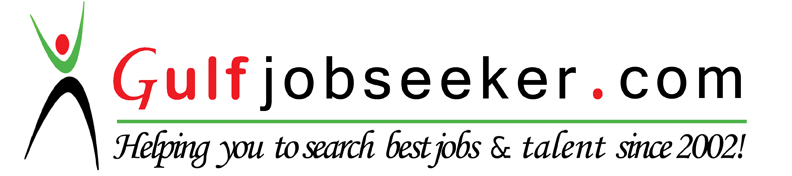 ObjectiveSeek to work in an environment that will challenge me further while allowing me to contribute to the continued growth and success of the organization.Qualification SummaryEnergetic and dedicated person. Possessing a good team spirit and having a passion for providing the highest standards of hospitality and service to guests. Helpful and approachable and has strong ability to effectively multi-task in a fast-paced environment. A quick learner who can absorb new ideas, communicate clearly and effectively and can also find suitable solutions to meet the needs of guests.Seek to work in an environment that will challenge me further while allowing me to contribute to the continued growth and success of the organization.Qualification SummaryEnergetic and dedicated person. Possessing a good team spirit and having a passion for providing the highest standards of hospitality and service to guests. Helpful and approachable and has strong ability to effectively multi-task in a fast-paced environment. A quick learner who can absorb new ideas, communicate clearly and effectively and can also find suitable solutions to meet the needs of guests.Seek to work in an environment that will challenge me further while allowing me to contribute to the continued growth and success of the organization.Qualification SummaryEnergetic and dedicated person. Possessing a good team spirit and having a passion for providing the highest standards of hospitality and service to guests. Helpful and approachable and has strong ability to effectively multi-task in a fast-paced environment. A quick learner who can absorb new ideas, communicate clearly and effectively and can also find suitable solutions to meet the needs of guests.